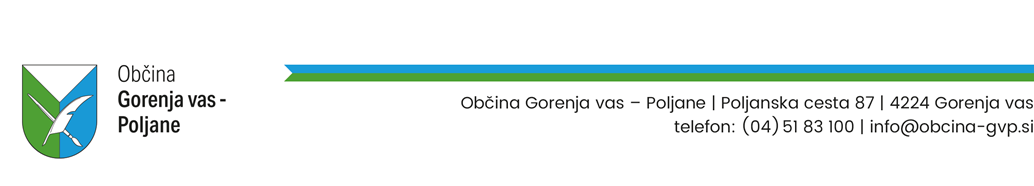 VLOGA ZA IZDAJO ODLOČBE O ODMERI KOMUNALNEGA PRISPEVKAV skladu s 221. členom Zakona o urejanja prostora – ZUReP-2 (Ur. list RS, št. 61/2017) vlagam(o) zahtevek za izdajo odločbe o odmeri komunalnega prispevka za:Upravna taksa:Taksa po tar. št. 1 in 3 Zakona o upravnih taksah (Uradni list RS, 106/10–uradno prečiščeno besedilo, 14/15-ZUUJFO, 84/15-ZZelP-J in 32/16) znaša 22,60 €.Upravno takso lahko plačate na enega od naslednjih načinov:z UPN: pri banki ali elektronsko, namen plačila »plačilo upravne takse – OUP«,  koda namena: TAXS, naziv prejemnika: Občina Gorenja vas - Poljane, naslov: Poljanska cesta 87, kraj: 4224 Gorenja vas, BIC koda banke: BSLJSI2X, številka računa: SI56 01227-4270309103, referenca: SI11 75264-7111002;z gotovino: v sprejemni pisarni Občine Gorenja vas - Poljane v poslovnem času.V primeru plačila položnico, elektronsko ali z gotovino je treba vlogi priložiti dokazilo o plačilu upravne takse!Če niste taksni zavezanec oziroma ste plačevanja taks oproščeni, navedite razlog iz zakona in priložite ustrezna dokazila.V primeru, da taksa ne bo plačana ob oddaji vloge oziroma ji ne bo priloženo dokazilo o plačilu, bo v skladu s 16. členom ZUT izdan plačilni nalog, neupoštevanje v njem določenega roka za plačilo pa bo podlaga za obračun zamudnih obresti in posredovanje pristojnemu organu v izvršitev.Spodaj podpisani izjavljam, da sem seznanjen, da moram vlogi priložiti dokumentacijo o dosedanjih vlaganjih v izgradnjo javne komunalne infrastrukture, če so ta bila, v nasprotnem primeru se zavedam, da jih po izdaji odločbe ni mogoče uveljavljati kot pritožbeni razlog iz razloga nevednosti ali neukosti.Investitor :(ime in priimek oziroma naziv)Naslov:Telefon/e-mail:Pooblaščenec:(ime in priimek oziroma naziv)Naslov:Telefon/e-mail:(vpišite ali gre za novogradnjo, legalizacijo, prizidavo, nadzidavo, prenovo, spremembo namembnosti, ...)(navedite naziv objekta iz projektne dokumentacije)na zemljišču parc. št.:                                                                        , k.o. po priloženem projektu št.: Odločbo o izračunu komunalnega prispevka potrebujem (ustrezno obkroži):   v postopku pridobivanja gradbenega dovoljenja   za potrebe priključitve obstoječega objekta na:  kanalizacijsko omrežje vodovodno omrežjedrugo:_____________________________________________________________________________Obvezne priloge (obkrožite priloge, ki jih prilagate vlogi):  pooblastilo, v kolikor vlogo za vlagatelja vlaga pooblaščenec;  projektna dokumentacija za pridobivanje mnenj in gradbenega dovoljenja (DGD) vključno s soglasji in mnenji;  podatke o obstoječem objektu, ki se ruši oziroma h kateremu se gradi prizidek oziroma kateremu se spreminja namembnost oziroma se na novo komunalno opremlja (gradbeno dovoljenje in DGD s podatki o neto tlorisni površini, z geodetskim načrtom z vrisano gradbeno parcelo (izjema je objekt, ki je bil zgrajen pred letom 1967) ter dokazila o obstoječi komunalni opremljenosti objekta; Pogodbo o opremljanju ali drugo dokumentacijo o dosedanjih vlaganjih v izgradnjo komunalne infrastrukture (projekti, pogodbe, računi oz. potrdila) v skladu s soglasji.Gorenja vas, dne:Podpis pooblaščenca oziroma investitorja:_____________________________________________________________